April 2016 		PPE		 Edexcel Style 	   Higher Tier 	  1H 		Mark schemeQuestion (part)AnswerMarkNotes1184M1 for  × 180 ( = 135) oe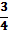 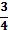 M1 for 0.15 × 180 ( = 27) oeM1 (dep on both prev M1) for  180 – “135” – “27”A1 cao2(a)265.661A12(b)2656601A12(c)35901A13(a)3B2 for a fully correct diagram. Accept a stem of 10, 20, 30, 40 (the order of the numbers in the stem may be reversed) (B1 for ordered or unordered leaves, with just one error or omission)  B1 for a correct key (units may be omitted) 3(b)212M1 (ft ordered stem and leaf diagram) for median value is 10.5th as evidenced by 10th and 11th seen or ’20, 22’written or both ringed in the stem and leaf diagram or in a fully ordered list (with at most 2 errors or omissions) or indicated in an unambiguous way circled (ft stem and leaf diagram) A1 for 21 or ft ordered stem and leaf diagram4(a)2M1 8n + k (k may be zero)A1 oe e.g. 3 + (n – 1)×84(b)Yes, with explanation2M1 for “8n-5” = 115 or any other valid method, e.g. counting on 8s (to get to 115)A1 for Yes with complete explanation, e.g. 8n -5 =115 gives the fifteenth term 56505CED= EAB =70 corresponding angles are equalCDE= 180 -125-angles on a straight line total 180BCA = 180 – ( 45+70) angles in a triangle total 180X= CAF = BCA –alternate angles are equalC1 (dep on M2) for all reasons and linked to appropriate working, e.g. Alternate angles are equal; Allied angles / Co-interior angles add up to 180o; Base angles of an isosceles triangle are equal; angles in a triangle add to 180°, angles on a straight line equals 180°A1: 65 supported by working6(a)902M1 for 300 × 0.3 oeA1 cao6(b)0.22M1 subtracting sum of probabilities from 1, e.g. 1−(0.3+0.3+0.2)A1 cao734M1 for a method to calculate at least one area correctlyM1 for a method to find the total area M1 (dep on M1) for “138” ÷ 36C1 (dep on M3) for 3 (pigs) clearly identified and supported by correct calculations8145M1 sharing 150 in ratio 2:3A1 90 for MeganM1 15% x ‘90’A1 13.50M1 180 ÷ ‘13.50’A1 149(a)21st aspect: time frame 2nd aspect: overlapping boxes –eg.’the 10 is in two places’ ‘the amounts overlap’) 3rd aspect: not exhaustive (eg no <£1, other) Award B2 for 2 aspects, B1 for 1 aspect 9(b)21st aspect: one question  or responses which includes a time frame  2nd aspect: at least 3 non-overlapping response boxes; need not be inclusive of all. 3rd aspect ; Allow for inclusion of (£)0 or use of phrase ‘bigger than’ oe  with at least 3 response boxes  Award B2 for two aspects, B1 for one aspect NB response boxes must be intervals but allow 0 on its own for the 3rd aspect 10(a)1B1 cao 10(b)2M1 for a method to expand a bracket, e.g.  6x + 12 or 5x − 10A1 cao10( c) 2M1 for 4 terms correct ignoring signs or 3 out of no more than 4 terms with signs correct unless ambiguousA1 cao10(d)2M1 for 5b(nb+c) or b(15b +10)  [n,c integers, c≠0]A1 cao10(e)2M1 for (y ± 5)(y ± 3) unless ambiguousA1 cao11103M1 20 × 31or 21 × 30 M1 (dep) finding the difference in their totals e.g. ‘630’ – ‘620’ A1 cao 1268 mph4M1 for 45/30 (=1.5) M1 for 181-45 (=136)M1 for ‘136’÷’2’A1 cao13dodecagon4B1 360-60 seen or /2B1 exterior angle is 30B1 identifying polygon as twelve sidedA1 Dodecagon14(a)1B114(b)1B114 ( c) 4.2 ×10152M1 42 x 1014A1 cao15(a)12,45,62,72,78,801B115(b)Check graph 2B1 points plotted correctlyB1 point connected by a smooth curve or straight line segments15(c )Yes , with explanation3B1 75% × 80 = 60M1 ‘68’- read from graphC1 correct explanation 1675M1 for M1  M1- correctly collecting like terms- to get   =2M1 for correctly evaluating A1 cao17(a)12, 2, 0.6, 0.52B2 all correct B1 if 3 correct17(b)Correct graph2B1 for at least five points plotted correctlyA1 fully correct curve182√3 +13M1 multiplication of numerator and denominator by √3M1 for  oeB2 for answer 2√3 +a or a√3 +119£1534M2 for  or B1 for  or sub 3 into equationA1 cao20(a)3M1 for method to use a common denominator, e.g.   M1 (dep on M1) for correct expansion of brackets and combination of numerators e.g.A1 for 20(b)4M1 for intention to multiply both sides by b + 2 as a first step e.g. a × b + 2 = 4 – 7bM1 for intention to correctly isolate their a terms on one side and the other terms on the other sideM1 for intention to factorise to get a on its ownA1 for    oe21 oe4M1 for 3 fractions  where a < 10, b < 9 and c < 8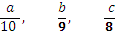 M1 for    or      or            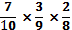 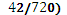 M1 for       +        +    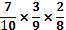 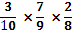 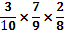 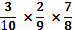 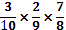 or 3 ×    A1 for   oe. 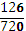 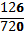 225M1 equates volume of sphere with volume of cylinderM1 attempts to substitute in both correct volume formulaeB1 correct volume of either volume of sphere or volume of cylinder- allow one errorM1 clear simplification A1 